OGÓLNOPOLSKA KONFERENCJA NAUKOWA DOKTORANTÓWI MŁODYCH NAUKOWCÓW 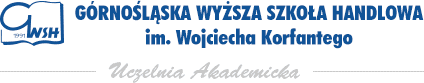 WYMAGANIA EDYTORSKIEWymagania podstawoweObjętość artykułu powinna zawierać się pomiędzy 20 000 a 21 000 znaków (max. 10 stron). Za znak typograficzny uważa się każdą literę, cyfrę, znak przestankowy i odstęp między słowami. Maszynopis  powinien spełniać następujące wymagania: program Word, format A4, marginesy: lewy – 2 cm, prawy – 3,5 cm, górny i dolny – po ok. 2,5 cm, czcionka Times New Roman, wielkość 12 pkt., odstępy między wierszami 1,5, należy unikać wyróżnień w tekście, strony maszynopisu należy ponumerować.Artykuł powinien zawierać:tytuł/stopień, imię i nazwisko autora wraz z afiliacją,tytuł (czcionką pogrubioną),strzeszczenie w języku polskim,słowa kluczowe w języku polskim (min. 3, max 5)wstęp,tekst główny podzielony na podrozdziały (tytuły podrozdziałów napisane czcionką pogrubioną),podsumowanie,spis literatury,strzeszczenie w języku angielskim,słowa kluczowe w języku angielskim (min. 3, max 5).Tabele i rysunkiTabele i rysunki powinny być zamieszczone w tekście jak najbliżej miejsca powołania się na nie. Przy każdej cytowanej tabeli oraz rysunku należy podać źródło lub informację „opracowanie własne na podstawie". Tabele i rysunki wraz z tytułem i źródłem powinny się mieścić w kolumnie tekstowej, tzn. na stronie o wymiarach (po sformatowaniu) 13 x 19 cm. Rysunek powinien być przygotowany na białym tle. Poszczególne elementy rysunku mogą być wykonane w odcieniach szarości takich, aby zawarty w nich tekst był czytelny. Tekst na rysunku powinien być pisany czcionką Times New Roman 9 pkt., odstęp pojedynczy. Rysunki powinny być przygotowane w Corelu, Wordzie lub Excelu (z dołączonymi danymi) w formie gotowej do druku z możliwością naniesienia na nich poprawek po redakcji wydawniczej. Rysunki wykonywane w Wordzie powinny być zgrupowane, W wykresach z Excela przy dużej liczbie danych zamiast kolorów należy używać wypełnienia deseniem. Do pisania tekstu zawierającego symbole matematyczne i wzory należy zawsze korzystać z edytora równań (dotyczy również oznaczeń zawartych w tekście akapitu, np. „zmienne x i x2 są wówczas równe”).Literatura1.	Pozycje literatury powinny być uporządkowane alfabetycznie. 2.	W opisie każdej pozycji literatury należy podać: nazwisko i inicjał imienia autora, tytuł pracy (kursywą), nazwę wydawcy, miejsce i rok wydania. Przykład: Hausner J., Zarządzanie publiczne. Podręcznik akademicki, Wydawnictwo Naukowe SCHOLAR, Warszawa 2008. Prace zbiorowe (pod redakcją naukową) można opisać jak w poniższym przykładzie. Przykład: Zarządzanie Strategiczne, modele biznesu, nowe obszary badań, Rokita J. (red.), Górnośląska Wyższa Szkoła Handlowa im. Wojciecha Korfantego, Katowice 2013. Przykład powołania na rozdział w pracy zbiorowej: Janikowski R., Nieprzewidywalne zmiany a kapitał społeczny i kapitał ludzki [w:] Zarządzanie w warunkach nieprzewidywalności zmian, Rokita J. (red.), Górnośląska Wyższa Szkoła Handlowa im. Wojciecha Korfantego, Katowice 2009.	W razie powoływania się na artykuły w czasopismach lub seriach naukowych należy podać: nazwisko i inicjał imienia autora, tytuł artykułu (kursywą), tytuł czasopisma (w cudzysłowie) lub serii naukowej, rok wydania, numer zeszytu (lub tomu). Przykład: Pilch D., Mierniki skuteczności reklamy internetowej, [w:] Odpowiedzialny biznes – odpowiedzialne zarządzanie, Barcik A. (red.), Zeszyty Naukowe Wydziału Zarządzania GWSH, 2013, nr 2.Tytuły dzieł obcojęzycznych, nazwy wydawcy i miejsca wydania podaje się w języku oryginału, a elementy opisu zapisane alfabetami niełacińskimi należy podawać według obowiązujących zasad transliteracji.Teksty opublikowane w Internecie podajemy wraz z adresem strony oraz datą odwiedzin: Przykład:Sobczak A., Budżety 10 największych miast w Polsce w roku 2013, http://inteligentnemiasta.pl/budzety-10-najwiekszych-miast-w-polsce-w-roku-2013/4920/, 10 czerwca 2015.